Часть VI ТЕХНИЧЕСКАЯ ЧАСТЬ ИЗВЕЩЕНИЯ.ТЕХНИЧЕСКОЕ ЗАДАНИЕ«Право заключения договора на   поставку растений в кашпо дизайнерской формы»Общие положенияПредмет закупки: «Право заключения договора на   поставку растений в кашпо дизайнерской  формы».1.2. Цель закупки: Использование цветочных композиций для озеленения офиса, а также расставления цветовых акцентов в рамках разработанной концепции оформления офисных помещений Фонда.1.3. Адрес поставки и место поставки товара: г. Москва, ул. Мясницкая 13, стр. 18. 1.4. Срок поставки товара: 15  рабочих дней с момента подписания договора. 1.5. Количество композиций -  5 шт., согласно  Спецификации № 1 к Техническому заданию.Требования к Исполнителю/Поставщику: наличие положительного опыта  поставки товаров по предмету закупки в 2015-2017 годах.Требование к характеристикам товараПеречень и характеристики растений указаны в Спецификации № 1 к Техническому заданию, далее по тексту – Товар, а именно:- Растения – должны находиться в стадии цветения (для цветущих видов), соответствовать указанной высоте и  количеству растений в каждой композиции.  Замена товара на другие наименования не допускается.- Кашпо – цветовая палитра, форма, размер, материал, должны соответствовать Спецификации № 1 к техническому заданию, толщина стенок – 10 мм, замена товара не допускается.- Композиции под №№1,2  - состоят из 3 (Трех) кашпо, технические характеристики указаны в Спецификации № 1 к Техническому заданию.3.2. Гарантийный срок на Товар начинается со дня подписания товарной накладной Покупателем/Поставщиком. Все расходы, связанные с возвратом или заменой Товара, оплачиваются Поставщиком. 3.3. Гарантийный срок на Товар составляет 3 месяца. В случае замены Товара гарантийный срок начинает течь заново.Порядок оплатыАвансовый платеж в размере 70 (Семьдесят) % от цены Договора Покупатель оплачивает Поставщику в течение 5 (Пяти) рабочих дней со дня подписания Сторонами договора. Окончательный расчет в размере 30 % (Тридцать) от цены Договора производится в течение 5 (Пяти) рабочих дней на основании Акта – приемки Товара с даты его подписания обеими Сторонами.5. Приложение к Техническому заданию:Спецификация № 1 Перечень растений и технические характеристики – 1 стр.Спецификация  №1к Техническому заданиюПеречень растений и технические характеристики№Фото композицииРазмер композицииКол-во композицийКол-во растений в кашпоВысота растений (см.)1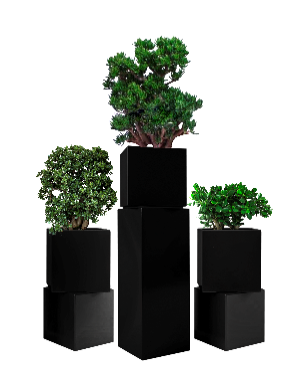 Кашпо: пластик, 35х35хh107 см, 35хh70 см, 35хh70 см.
Растение: Крассула13752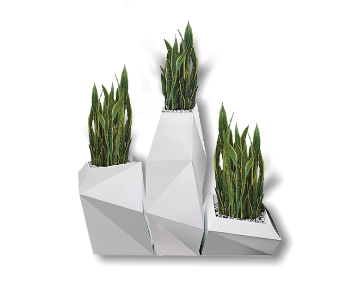 Кашпо: пластик, 35х35хh107 см, 35хh70 см, 35хh45 см
Растение: Сансевиерия16753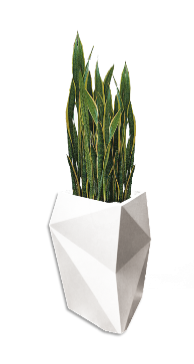 Кашпо: пластик, 85хh60 см
Растение: Сансевиерия16754Кашпо: пластик, 85хh60 см
Растение: Сансевиерия16755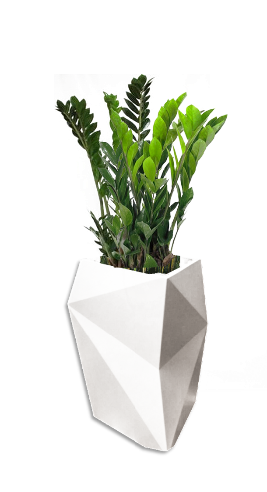 Кашпо: пластик, 85хh60 см
Растение: Замиокулькас1475